大町在住ステッカーをお配りします。移住されたばかりの方や単身赴任などで、市内に居住され、県外ナンバーのお車をご使用の方に、気持ちよく大町市で暮らしていただくために、「大町在住ステッカー」を配布します。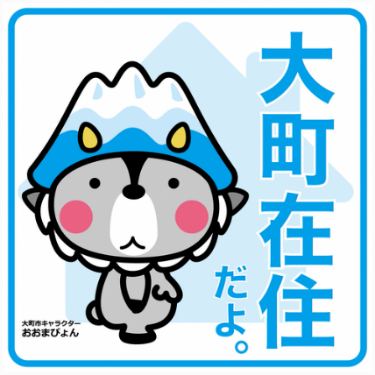 シールタイプ※マグネットタイプではありません。サイズ：縦14㎝×横14㎝ご希望の方は、下記の申込書に記載の上、まちづくり交流課定住促進係窓口に持参、またはメール、FAX等でお申し込みください。大町市役所2階　まちづくり交流課定住促進係メールアドレス：teijuu@city.omachi.nagano.jp       FAX：0261-23-4304申　　込　　書同意欄住所確認のため、住民登録公簿を確認することに同意します。　署名　　　　　　　　　　　　　　■氏名■住所（居住地）〒　　　　-　　　　大町市（大町・平・常盤・社・八坂・美麻）番地■勤務先■連絡先■移住した時期　　　　　　年　　　　月　　　　日■使用目的（該当する項目に☑）□県外ナンバー車に貼付する□上記以外